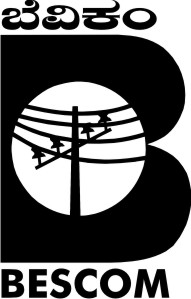      BANGALORE ELECTRICITY SUPPLY COMPANY LIMITEDMODEL SUB DIVISION & SYSTEM IMPROVEMENT WORKS:Scope of work:11kV New link lines/New feedersConversion of overhead by UG cables - 11 KV FeedersConversion of  LT overhead by LT UG  cables/ AB CableConversion of overhead Service Mains by UG service mains.LT AB Cable in Hazardous Location  Refurbishment of Existing DTC/ Providing 5 star rated Distribution Transformers.  Providing Additional Transformers and compact substations.Providing DAS compatible RMUsAdvantages:Reducing the interruptions and to improve reliability index.Improving quality of power supply and to increase safety environment by using underground cable system exclusively in  urban areas To reduce the length of trunk line thereby reducing the technical  lossesTo reduce AT&C losses, Reduction in accidents.Model sub division works are implemented in S10, S13, E8 and N4 and system improvement works in E3 sub division in BMAZ area of BESCOM. All the works in E8 and N4 subdivision is completed and in S10 (S19), S13 and E3 works are completed restricting to the Detailed Work Award amount.  The total awarded amount for all the 5 sub divisions is Rs.951.51 Crores and the expenditure booked is Rs.928.57 crores.